9132questcequecest3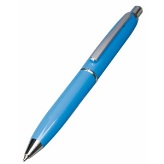 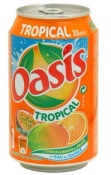 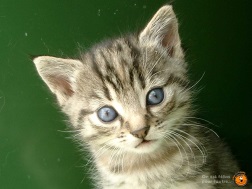 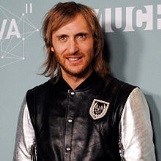 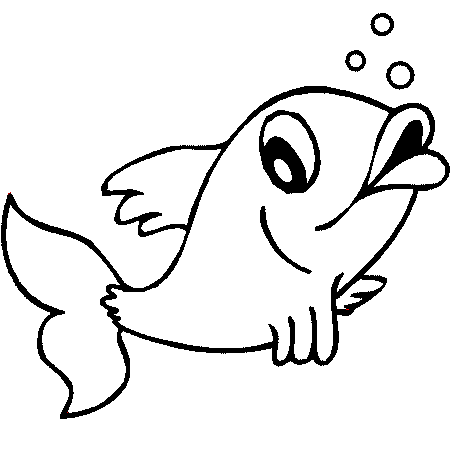 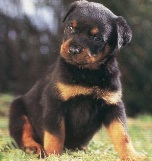 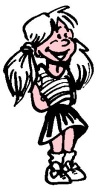 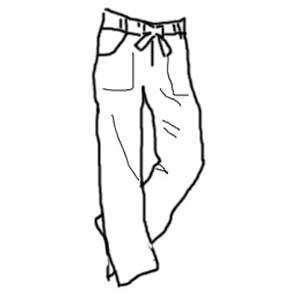 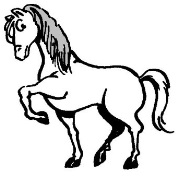 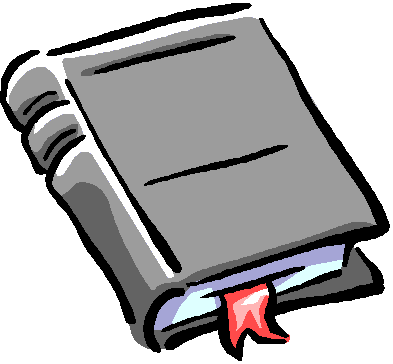 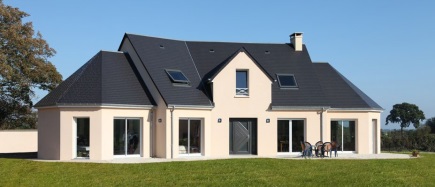 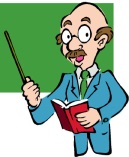 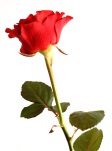 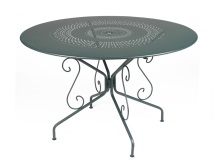 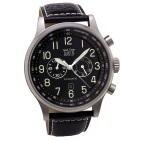 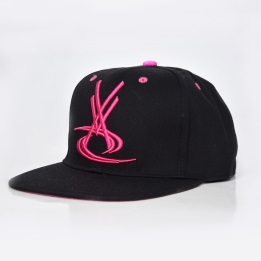 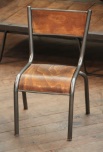 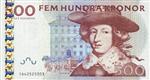 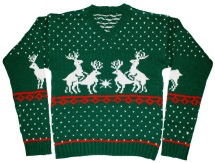 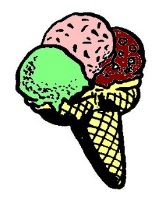 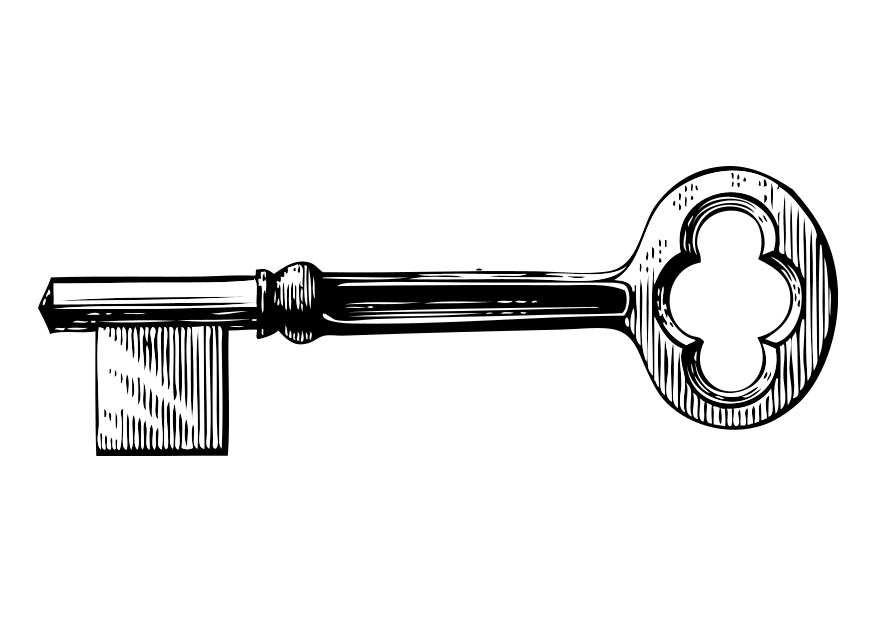 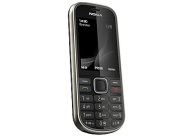 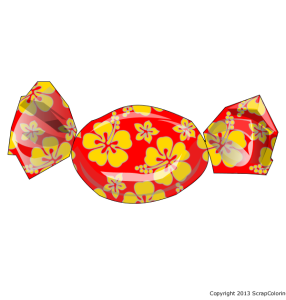 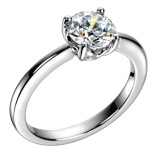 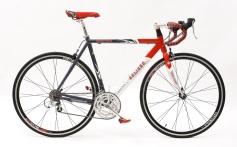 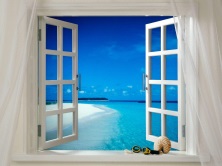 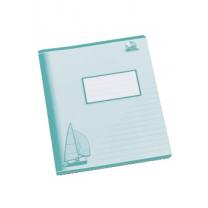 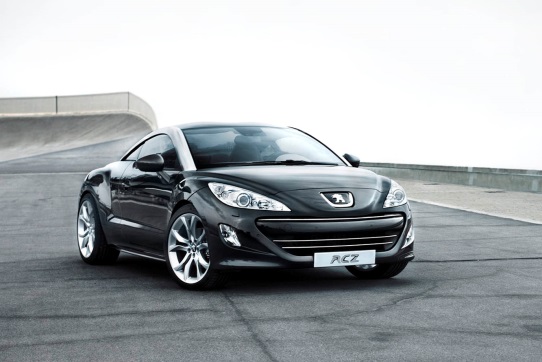 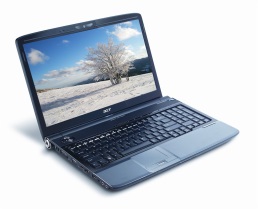 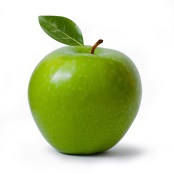 